Hessische Lehrkräfteakademie 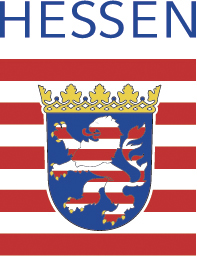 Studienseminar für GHRF/Gymnasien/berufliche SchulenOrtStudienseminarleitungNiederschrift über die Beratung und Vereinbarungen zum TeilzeitreferendariatDie LiV ist darüber in Kenntnis gesetzt worden, dass zu der Reduzierung auf 50 % bzw. 66 % des Zeitaufwands und der Arbeitsbelastung für die Ausbildung am Studienseminar noch schulische Belange wie Veranstaltungen außerhalb des Unterrichts ( z.B Konferenzen, Klassenfahrten, Elternsprechtage und –abende ) hinzukommen.Damit das beantragte Ausbildungsmodell realistisch eingeschätzt werden kann, sind folgende mögliche Problemlagen ausdrücklich benannt worden:die Gewährleistung eines durchgängigen Unterrichtseinsatzes bei zwei Hauptfächern,die Verlängerung der gesamten Ausbildungssituation um die beantragte Kürzung im Teilzeitmodus.Nach eingehender Beratung und Aushändigung des Merkblattes wird zwischen der Studienseminarleitung und der LiV Name/Vorname folgende Vereinbarung getroffen:Die LiV beantragt, den Vorbereitungsdienst nach § 38 Abs. 5 HLbG inTeilzeitbeschäftigung  abzuleisten.Sie wählt folgende Variante:  Halbregelung/Zweidrittelregelung.Die Teilzeitbeschäftigung bezieht sich auf den Zeitraum von ________ bis ________.Bei Wegfall des Bewilligungsgrundes bleibt es grundsätzlich bei der gewählten Variante.Der Ablauf des Vorbereitungsdienstes wird wie folgt festgelegt:Pädagogische Facharbeit: Datum der Festlegung des Themas    ______________Datum der Abgabe der Arbeit             ______________
Ausbildungsunterricht (nach Rücksprache mit den Schulen)Teilnahme an den Modulveranstaltungen wie folgt:Nebentätigkeiten, die dem Zweck der Teilzeitbeschäftigung zuwiderlaufen, dürfen nicht
ausgeübt werden.Studienseminarleitung	Name/Vorname LiVOrt, den ….